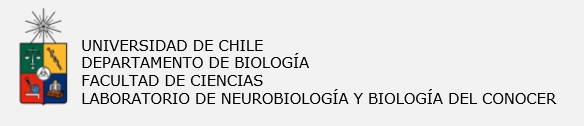 DIPLOMA DE POSTITULO: BIOLOGÍA DEL CONOCER Y DE LA COMUNICACIÓN HUMANA 2022Versión XVIIISOLICITUD DE ADMISIÓN A POSTÍTULONombre:						                 Teléfono:  	       	              e-mail:			            RUT:	 		     profesión:Breve biografía:Motivos para realizar el postítulo:Devolver esta solicitud por e-mail a:              erojas@episteme.cl Más información www.episteme.cl 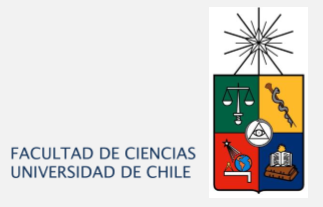 